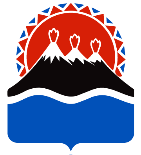 ЗАКЛЮЧЕНИЕ ДОГОВОРОВ КУПЛИ-ПРОДАЖИ с гражданином в целях заготовки древесины для собственных нужд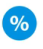 Цель – заготовка древесины для собственных нужд (строительство строений на земельном участке).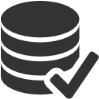 Размер:- для индивидуального жилого дома – до 200 м3 деловой древесины;- для строительства иных строений – до 50 м3.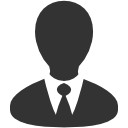 Получатели – граждане Российской Федерации, в том числе получатели «Дальневосточного гектара».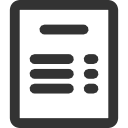 Условия получения:- основанием для предоставления деловой древесины является наличие правоустанавливающих документов на земельный участок и/или наличие разрешения на строительство, выданного органом местного самоуправления по месту нахождения земельного участка.Оформление:- подача заявления в уполномоченный орган с указанием Ф.И.О., паспортных данных, контактного телефона, наименования лесничества, в границах которого предполагается осуществить куплю-продажу лесных насаждений;- к заявлению необходимо приложить следующие документы:- копию разрешения на строительство, выданного органом местного самоуправления по месту нахождения земельного участка (для строительства индивидуального жилого дома);- правоустанавливающие документы на земельный участок (для строительства иных сооружений).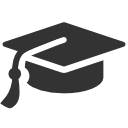 Нормативно-правовое обеспечение:статья 30 Лесного кодекса Российской Федерации;Закон Камчатского края от 03.12.2007 № 703 «Об утверждении порядка нормативов гражданами древесины для собственных нужд на территории Камчатского края»;Постановление Правительства Камчатского края от 18.02.2008 № 27-П «Об установлении для граждан ставок платы по договору купли-продажи лесных насаждений для собственных нужд»;Постановление Губернатора Камчатского края от 21.01.2008 № 10 «Об установлении порядка заключения гражданами договора купли-продажи лесных насаждений для собственных нужд»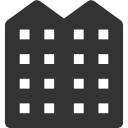 Оформление – за консультацией и/или подачей заявления о заключении договора купли-продажи лесных насаждений необходимо обращаться в  Агентство лесного хозяйства и охраны животного мира Камчатского края, находящееся по адресу: ул.Чубарова, д. 18, кааб. № 15, г. Петропавловск-Камчатский, 683006. Контактные телефоны: 8(4152)25-82-39, факс: 25-83-70, адрес электронной почты: green@mail.kamchatka.ru, сайт: www.kamgov.ru/agles. 